＜ＪＡバンク中央アカデミー＞全国研修のご案内（№1680、1690）「系統ＢＩＳシステム操作研修」　　　～ 自己資本比率・金利リスク量の計算にかかる制度の理解および系統ＢＩＳシステムの基本動作（端末操作）の習得を図るための講座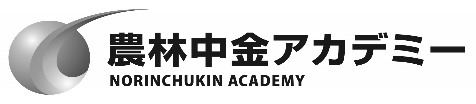 研修のねらい（こんな時）本研修では、ＪＡ・信連がバーゼル規制で求められる自己資本比率や金利リスク量を正しく計算するために、バーゼル規制の制度概要を理解し、系統ＢＩＳシステムの基本操作（端末操作）を習得することにより、県域における企画管理部署の理解深化およびＪＡ指導部署の指導力の維持・強化等を図ることをねらいとしています。想定する受講対象者信農連等の企画管理部署および推進担当部署に所属する職員で系統ＢＩＳ業務を初めて担当する職員。※ 農林中金については統合県支店職員のみ対象。考え方（研修の骨格）系統ＢＩＳ業務における基礎知識として、バーゼル規制の概要、系統ＢＩＳシステムの全体概要等をご理解いただいた後、自己資本比率の算出や開示用データの作成・金利リスク量を算出するためのＯＡソフト・ＩＲＲＢＢソフトの基本操作を学んでいただきます。なお、今回、オンライン研修ということを踏まえ、制度面はウェブ会議システムで受講いただきますが、操作面は、集合研修時のようなサポートが困難なため、受講者のペースで作業いただけるよう映像資料にて研修を実施します。関係者の声研修プログラム（予定）募集人員　　　定員　各班４０名応募人数が定員を上回った場合は、受講をお断りする場合がありますので、予めご承知おきください。正式なご案内は、事務の都合上、3週間前頃の送付となります。参加費用（予定）（消費税込）受講端末　　基本的には農林中央金庫が配付したiPad端末（「Webex」）から受講してください。配付されたiPad端末に空きがない、または所属団体に端末が配付されていない等の場合は、インターネットに接続できる自組織等のデバイスから研修受講することも可能（通信については受講者側の環境を利用）です。　　受講端末のご調整が困難な方につきましては、弊社から受講セット（タブレット＋モバイルルーター）を有償でご案内することも可能です。個別のご案内となりますので、必要な方は弊社照会先にご連絡のうえ、貸与条件等をご確認ください。申込みの方法１０月３０日（金）までに以下の方法でお申込みください。その他留意事項受講決定通知は、従来、郵送していましたが、今後はメールで送付させていただきます。以上セッション名内容講師9:30121317:00（9:00から接続対応）9:30121317:00＜開講＞〇金庫事務局ガイダンス○バーゼル規制の概要○制度説明（第１の柱）〇系統ＢＩＳシステムの全体概要・作業の流れ・手元資料の説明・制度全体の概要・バーゼルⅢ国内基準（自己資本比率）の概要・系統ＢＩＳシステムの全体構成　自己資本比率算定にかかる流れ・農林中金　JAﾊﾞﾝｸ統括部9:30121317:00○制度説明（第２の柱）〇金利リスクの基礎〇ＩＲＲＢＢソフトの概要〇制度説明（第３の柱）〇開示関連のツールの概要○大口信用供与等規制への対応〇系統ＢＩＳシステム利用の基本事項（終了）（アンケート記入）・統合的なリスク管理態勢とオフサイトモニタリング・金利リスクの基本的な考え方・ＩＲＲＢＢ算定にかかる流れ・開示義務の根拠と影響・ツールの使い方・規制の変更点概要、新たなツールと活用の留意事項・利用者の管理、認証キー、動作保証環境、よくある照会等・農林中金　JAﾊﾞﾝｸ統括部金額金額備考Ａ班Ｂ班備考受講料３７,４００円３７,４００円教材費を含みます宿泊代―　　　　　　―　　　　　　―食事代―　　　　　　―　　　　　　―合計３７,４００円３７,４００円お申込み申込方法信農連・１ＪＡ県ＪＡ「研修申込・履歴管理システム」によりお申込みください。農林中金本支店N-Styleにより農林中金系統人材開発部へお申込みください。